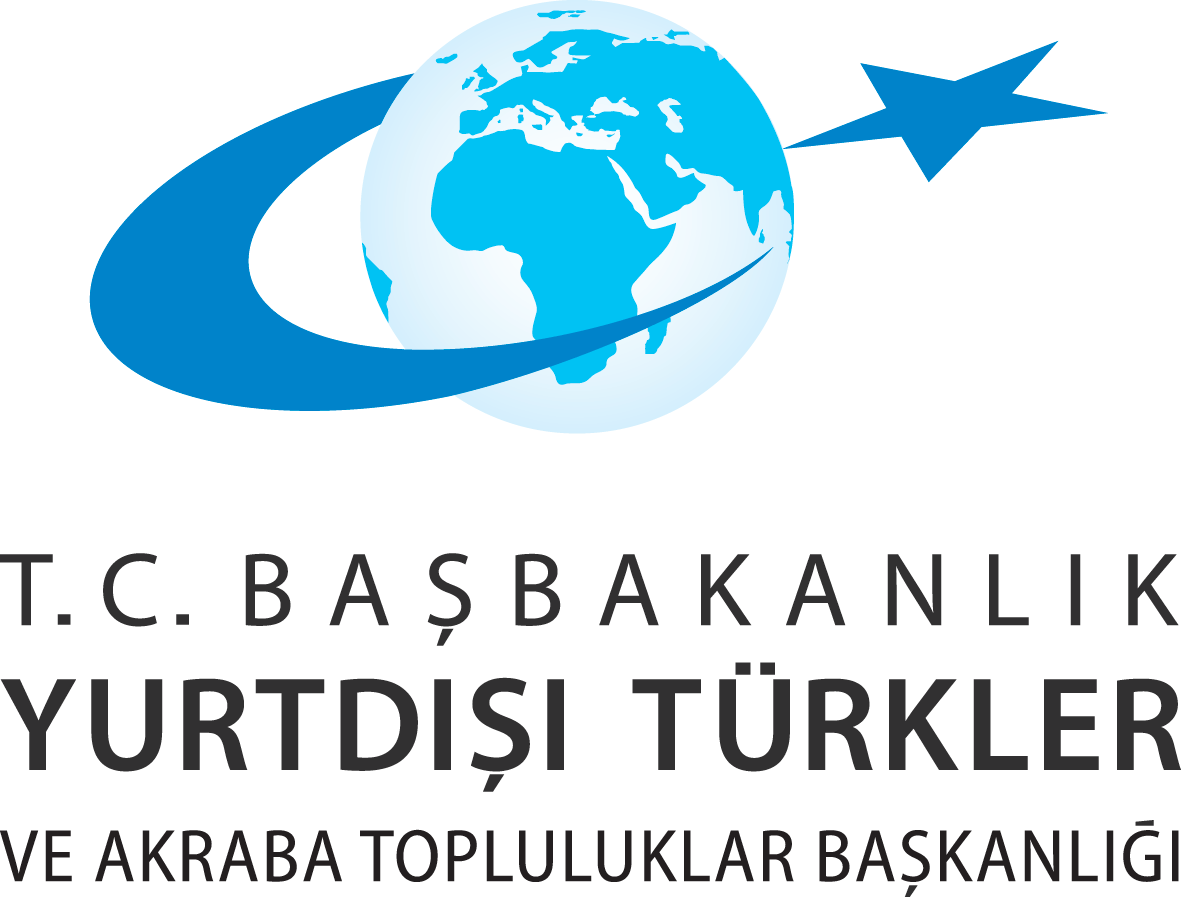 T.C.BAŞBAKANLIKYURTDIŞI TÜRKLER VE AKRABA TOPLULUKLAR BAŞKANLIĞI2015 YILIÇİFT DİLLİLİĞİ TEŞVİKMALİ DESTEK PROGRAMIBAŞVURU REHBERİ2015 YILIÇİFT DİLLİLİĞİ TEŞVİKMALİ DESTEK PROGRAMIGİRİŞ	Başbakanlık Yurtdışı Türkler ve Akraba Topluluklar Başkanlığı (Başkanlık), 6 Nisan 2010 tarih ve 27544 sayılı Resmî Gazete’de yayımlanarak yürürlüğe giren 5978 Sayılı “Yurtdışı Türkler ve Akraba Topluluklar Başkanlığı Teşkilat ve Görevleri Hakkında Kanun” ile kurulmuş bir kamu kurumudur. Başbakanlık yapısı içinde faaliyet gösteren Başkanlığın, kuruluş amaçlarından biri, 5978 Sayılı Kanunun 1. maddesinin (a) bendinde ifade edildiği gibi, “Yurtdışında yaşayan vatandaşlarımızla ilgili çalışmalar yapmak ve sorunlarına çözüm üretmek,”tir. Öte yandan, Başkanlık tarafından verilecek mali desteklerle ilgili olarak, yine aynı Kanunun 10. Maddenin (b) bendinde ise Başkanlığın;“Bu Kanunda belirtilen amaçların gerçekleştirilmesine yönelik olarak, kişi ve kuruluşlarca yurtiçinde ve yurtdışında planlanan faaliyetleri idari, mali veya hibe esaslı olarak desteklemek”görevleri hükme bağlanmaktadır.Bu doğrultuda hazırlanmış olan “Yurtdışı Türkler ve Akraba Topluluklar Başkanlığınca Verilecek İdari ve Mali Destekler Hakkında Yönetmelik” 30 Kasım 2011 tarih ve 28128 sayılı Resmi Gazete’ de yayınlanarak yürürlüğe girmiştir.Söz konusu mevzuata istinaden, bu başvuru rehberi, 2015 yılı Çift Dilliliği Teşvik  Mali Destek Programı kapsamında sağlanacak mali destekler için belirlenen başvuru şekil ve şartlarını, potansiyel başvuru sahiplerine duyurmak amacıyla hazırlanmıştır. Başvuru sahiplerinin başvuru rehberini incelemeleri ve başvurularını bu rehberdeki açıklamalar doğrultusunda hazırlayıp sunmaları gerekmektedir. 1. Programın Amaç ve Öncelikleri:	Çift Dilliliği Teşvik Mali Destek Programı’nın amacı; yurtdışında yaşayan vatandaşlarımızın çocukları ile gençlerin hem ülke dilinde hem de anadillerinde yetkinlik kazanmaları amacıyla çift dilli eğitimi teşvik etme, bu alana yönelik eğitimci yetiştirmek, materyal ve müfredat geliştirmek ve gençlerimizin ana dillerini öğrenmelerini destekleyecek programlar hazırlamaktır. Bu kapsamda belirlenen öncelikli faaliyet başlıkları şunlardır:0-3 ve 3-6 yaş eğitiminde çift dilliliğin teşvikine yönelik çalışmalar,İlk, orta ve lise çağındaki çocuk ve gençlerin ana dil eğitiminin desteklenmesine yönelik çalışmalar, İhtiyaç duyulan ülkelerde çift dilli eğitime ilişkin yasal düzenlemelerin oluşturulmasına yönelik çalışmalar,Çift dilli eğitime ilişkin farkındalığın artırılması çalışmaları,Türkçe eğitimi verecek öğretmenlerin eğitimine yönelik çalışmalar, Çift dilli eğitime yönelik müfredat ve materyal geliştirilmesine yönelik çalışmalar, Çift dilli eğitim kurumlarının fiziki imkânlarının iyileştirilmesine yönelik çalışmalar,Çift dilli eğitime ilişkin bilimsel çalışma ve araştırmalar2. Başkanlık Tarafından Sağlanacak Mali Kaynak	Bu program çerçevesinde Başkanlık tarafından proje bütçesine sağlanabilecek en çok tutar 200.000,00 TL’dir2.1. Eş Finansman OranıProjelere ilişkin, başvuru sahibinin sağlaması gereken maddi katkı, toplam proje bütçesinin en az %10’udur.Ayni katkıların (başvuru sahibince sahip olunan ekipman, araç, tesis vb. imkânların kullanılması gibi) belirtilmesi, başvuruların değerlendirme aşamasında avantaj sağlamakla birlikte, eş finansman olarak kabul edilmeyecektir.3. DESTEK PROGRAMINA İLİŞKİN KURALLAR	Başvuru sahipleri, başvuruda bulundukları andan itibaren ilgili Kanun maddelerini, Yönetmelik hükümlerini ve bu rehberde yer alan bütün hususları kabul etmiş sayılırlar. Başkanlık, bu destek programını zorunlu hallerin ortaya çıkması durumunda sürecin herhangi bir aşamasında, iptal etme hakkını saklı tutar. Bu durumda başvuru sahipleri, Başkanlıktan herhangi bir hak talebinde bulunamazlar.Destek için başvurusu yapılan projeler başvuru sahibinin ayrıca muvafakati aranmaksızın Başkanlık tarafından eğitim amaçlı olarak kullanılabilir.3.1.	Başvuru Sahiplerinin Uygunluğu: Kimler Başvurabilir?		Bu program kapsamında; kâr amacı gütmeyen tüzel kişilerden, yurtiçinde ya da ABD, Almanya, Avustralya, Avusturya, Belçika, Birleşik Krallık, Danimarka, Finlandiya, Fransa, Hollanda, İsveç, İsviçre, İtalya, Kanada veya Norveç’te kurulmuş; Sivil Toplum Kuruluşları (Dernekler, Vakıflar, Odalar vb.) Üniversiteler Kâr amacı gütmeyen eğitim kurumlarıbaşvuru yapabilirler.3.2.	Ortaklıklar ve Ortakların UygunluğuBu program kapsamında, kâr amacı gütmeyen tüzel kişiliği haiz, yurtiçinde ya da ABD, Almanya, Avustralya, Avusturya, Belçika, Birleşik Krallık, Danimarka, Finlandiya, Fransa, Hollanda, İsveç, İsviçre, İtalya, Kanada veya Norveç’te kurulmuş;Sivil Toplum Kuruluşları (Dernekler, Vakıflar, Odalar vb.) Üniversiteler Kâr amacı gütmeyen eğitim kurumlarıprojenin yürütülmesinde başvuru sahibi ile birlikte sorumluluk ve görev üstlenecek uygun proje ortağı olarak kabul edilebilir. Proje başvurularında, yurtdışında uygulanacak projeler için proje ortağı bulunması zorunlu olmamakla birlikte, proje ortağı bulunması, değerlendirme aşamasında avantaj sağlayacaktır. Türkiye’de uygulanacak projeler için Türkiye’den en az bir proje ortağı bulunması zorunludur.Ortak olacak kuruluşlar Ortaklık Beyannamesi doldurmalıdırlar. Ortaklık Beyannamesi, her bir proje ortağı için ayrı ayrı doldurularak ortağın yasal temsilcisi tarafından imzalanmalıdır. Ortaklık beyannamesi ve yasal temsilcinin yetkisini kanıtlayıcı belgeler başvuru formuyla birlikte sunulmalıdır.3.3.	Uygun Faaliyetler: Proje Başvurusu Kapsamına Girmesi Beklenen FaaliyetlerProgram kapsamında; desteklenecek projelerin; yukarıda belirtilen öncelikli faaliyet başlıklarına uygun olarak; ABD, Almanya, Avustralya, Avusturya, Belçika, Birleşik Krallık, Danimarka, Finlandiya, Fransa, Hollanda, İsveç, İsviçre, İtalya, Kanada veya Norveç’e yönelik olarakFarkındalığı artırmaya yönelik toplantı ve etkinlikler,Kurslar, eğitim faaliyetleri, Materyal geliştirme çalışmaları, Konferans, anket, araştırma, rapor vb. bilimsel çalışmalariçermesi beklenmektedir. Sayılan faaliyetler örnek amaçlı olup öncelik başlıklarına uygun olarak farklı faaliyetlerde önerilebilir.3.4. Proje SüresiProje uygulama süresi en fazla 8 aydır.3.5. Proje Uygulama YeriProje faaliyetleri ABD, Almanya, Avustralya, Avusturya, Belçika, Birleşik Krallık, Danimarka, Finlandiya, Fransa, Hollanda, İsveç, İsviçre, İtalya, Kanada veya Norveç’te gerçekleştirilir. Projenin hedef ve içeriğine bağlı olarak faaliyetlerin Türkiye’de gerçekleştirilmesi de önerilebilir.3.6.	Uygun Olmayan Faaliyetler: Proje Başvurusu Kapsamına Girmemesi Gereken Faaliyetler Aşağıda belirtilen türde faaliyetleri içeren projeler uygun değildir:Yukarıda belirtilen amaç ve öncelikli faaliyet başlıklarıyla örtüşmeyen faaliyetler,Hukuka, kamu düzenine, genel sağlığa ve toplumun genel ahlak anlayışına aykırı faaliyetler,İdeolojik açıdan önyargılı olan faaliyetler,Siyasi partileri destekleyen projeler,Kar amaçlı faaliyetler Destek sözleşmesinin imzalanmasından önce başlayan faaliyetler (Hâl-i hazırda devam eden projeler) 3.6. Destekten Karşılanabilecek Uygun MaliyetlerUygun maliyetler, projenin hayata geçirilmesi için zorunlu olan giderlerdir. Başkanlık tarafından sağlanacak destek için sadece “uygun maliyetler” dikkate alınır. Bütçede öngörülen rakamların uygulama sırasında aşılmaması gerektiğinden, bütçenin gerçekçi maliyetleri içermesi önemlidir. Sunulacak bütçe gerçek maliyetlere (projenin uygulanması sırasında yapılacak fiili maliyetler) dayandırılmalıdır. Projede gerçekleştirilecek tüm maliyetler başvuru sistemi içinde yer alan proje bütçesi bölümünde belirtilmelidir. Bütçe hazırlığında tüm kalemler kendi alt kalemlerine ayrılmalı ve her bir alt kalem için birimin niteliği ve adedi mutlaka belirtilmelidir. Uygun maliyetler, projenin yürütülmesi için gerekli olan proje sahibi veya ortağı tarafından gerçekleştirilen ve gerçek tutarlar üzerinden hesaplanan maliyetlerdir: İnsan Kaynakları: Proje kapsamında, projenin idaresi ve uygulanması için gerekli olan hizmet alımları yapılabilir. Bu kapsamda ödenecek ücretler, piyasa koşullarında oluşmuş BRÜT ücretlerden ve proje sahibinin ve ortaklarının benzer faaliyetlerde ödediği standart miktarlardan yüksek olmamalıdır. Projeler için en fazla 1 yürütücü ve 1 proje asistanı görevlendirilmesi mümkündür. Çeşitli kamu kurum ve kuruluşlarında görev alan, ancak proje vb. farklı alanlarda görev almaları çalıştıkları kurum mevzuatı ile düzenlenen kişilerin projede görev almaları durumunda çalıştıkları kurumun bu konuyla ilgili kendi mevzuatlarına uygun hareket etmesi beklenmektedir.				Proje Yürütücüsü: Proje başlangıcından bitişine kadar, tüm süreçlerin sorumluluğunu üstlenecek ve usulüne uygun şekilde yönetimini sağlayacak kişidir. Proje Asistanı: Proje yürütücüsüne faaliyetlerin gerçekleştirilmesinde ve raporlamalarda yardımcı olacaktır. Teknik Personel: İdari personelin yanı sıra proje faaliyetlerinin gerçekleşmesinde ihtiyaç duyulan araştırmacı, pedagog vb. teknik personelin hizmet alımı da uygun maliyet kabul edilir. Bu maliyet, gerçek kişilerden ya da diğer taşeron maliyetleri kapsamında yapılacak hizmet alımı yoluyla karşılanabilir.Projenin yürütülmesi için idari sorumluluk alacak proje yürütücüsü vb. personelin başvuru sahibi ya da ortağı kuruluşun insan kaynağından ayni katkı olarak, gönüllülük esasına göre karşılanması, değerlendirme aşamasında avantaj sağlayacaktır.Yolculuk ve gündelik giderleri,Piyasa fiyatlarına uygun olmaları ve projenin uygulanabilmesi için gerekli olmaları koşulu ile yeni ekipman ve bununla ilgili hizmet (nakliye, kira vb.) satın alma maliyetleri,Sarf malzemesi maliyetleri,Yerel ofis maliyetleri,Diğer hizmet alımları (basım, organizasyon, çeviri vb.),Mali hizmet maliyetleri (özellikle havale maliyetleri, sigorta, banka maliyetleri vb.)Görünürlük maliyetleri (proje için kullanılacak tüm tanıtım ve promosyon malzemeleri, kayıt, video çekimi  vb.)  İdari maliyetler (Öngörülmeyen giderler): Başka bir bütçe kalemi altında yazılamayan ve/veya görünmeyen giderleri karşılamak üzere belirlenmiş olan götürü tutardır.3.7. Uygun Olmayan MaliyetlerBu programda hiçbir şekilde uygun maliyet olarak kabul edilmeyecek olan maliyet kalemleri aşağıda sıralanmaktadır: Proje sahibi ve proje kapsamında görev alan kişilerin kusur ve ihmalleri sebebiyle doğacak olan ceza, zam, faiz ve sair giderler,Borçlar, zarar veya borç karşılıkları,Faiz borcu,Halihazırda başka bir fon kaynağından finanse edilen kalemler,İkinci el ekipman alımları,Kur farkından doğan zararlar,Kamu kurumlarının genel ve idari maliyetleri,Projenin uygulanmasına katılan kamu görevlilerinin maaşları,Proje başlangıcından önce yapılan hazırlık çalışmalarının ve diğer faaliyetlerin maliyetleri,Proje sahibi ya da ortakları dışındakiler tarafından gerçekleştirilen maliyetler,Salt sözleşmeye ve Başkanlık ile proje sahibi arasındaki mali ödemelere ilişkin her türlü vergi, resim, harç ve sair giderler,Başvuru sahibinin kendi kendisinden ya da projedeki ortağından yapılan kiralama ya da satın alımlara ilişkin ödemeler,Çalışma ya da eğitim kursları için verilecek bireysel burslar, BağışlarBaşvuru Formunda yer verilmeyen bir hususa ilişkin maliyetlendirmenin bütçede yer alması mümkün değildir. Başvuruların değerlendirilmesi sonrasında, sözleşmenin imzalanmasından önceki kontrol sürecinde ve uygulama aşamasında gerekli görülmesi halinde Başkanlık tarafından bütçede değişiklik yapılabilecektir. Kontroller başvuru sahibinin ilave açıklama yapmasını ve Başkanlığın destek tutarında indirim yapmasını gerektirebilir.3.8. Ayni Katkılar	Ayni katkı; proje sahiplerinden veya ortaklarından herhangi biri tarafından sağlanan bina, konferans salonu gibi mekanlar ile mal, malzeme, makine ve ekipman katkısıdır. Başvuru Formunda ayrı bir liste halinde sunulması gereken, proje sahibi ya da ortakları tarafından yapılan ayni katkılar gerçek harcamaları yansıtmazlar ve uygun maliyet olarak değerlendirilmezler. Bu nedenle bu katkılar proje sahibi tarafından sağlanan eş finansman olarak kabul edilmezler. Ancak projenin gerçekleştirilmesinde fayda sağlayacakları göz önüne alınarak başvurunun olumlu değerlendirilmesine katkı sağlarlar. Desteğin verilmesi durumunda proje sahibi Başvuru Formunda belirttiği bu katkıları üstlenmek zorundadır.4.	Başvuru Şekli ve Yapılacak İşlemler	4.1.	Başvuru Formu ve Diğer Belgeler	Başvuru için aşağıdaki belgelerin internet sitesindeki proje başvuru sistemi üzerinden hazırlanması ve iletilmesi beklenmektedir.Başvuru Formu,Bütçe Projede görev alacak idari personelin özgeçmişleri Ortaklık Beyannamesi ve kanıtlayıcı belgeler (ortak varsa) Başvuru Formu ve diğer belgeler doldurulurken, standart formata bağlı kalınmalı ve sistem üzerinden yapılan bilgilendirme ve yönlendirmelere titizlikle uyulmalıdır. Başvuru Formunda idari değerlendirme listesinde belirtilen konularda herhangi bir hata veya Başvuru Formundaki önemli bir tutarsızlık başvurunun reddine yol açabilir.Sunulan bilginin açık olmaması ve bu durumun adil bir değerlendirme yapılmasına engel teşkil etmesi durumunda ek açıklama talep edilebilecektir. 4.2.	Başvuru Adresi Proje başvuruları, online olarak üyelik kaydının tamamlanmasının ardından aşağıdaki adresten yapılabilmektedir:http://proje.ytb.gov.tr/ Sorularınız için e-posta adresi: ciftdil15@ytb.gov.tr4.3.	Başvuru Takvimiİlk dönem başvurular: 15/04/2015 - 15/06/2015 Türkiye saatiyle saat 18:00’e kadar,İkinci dönem başvurular: 15/07/2015 - 15/09/2015 Türkiye saatiyle saat 18:00’e kadar alınacaktır. Bu tarihler dışında sistem üzerinden başvuru yapılamayacaktır.Başkanlık bu destek programını, bütçe kısıtı vb. zorunlu hallerin ortaya çıkması durumunda, herhangi bir aşamasında durdurma ya da ilan etmeme hakkını saklı tutar. Bu durumda başvuru sahipleri, Başkanlıktan herhangi bir hak talebinde bulunamazlar. Başvuru sahiplerinin, programa ilişkin ilan ve olası değişiklikleri Başkanlık internet sayfasından takip etmesi beklenmektedir.5.	Başvuruların Değerlendirilmesi ve Seçilmesi	Başvurular Başkanlığa teslim edildikten sonra, doğrudan proje desteği kapsamında son başvuru tarihi beklenmeksizin aşağıda belirtilen kriterlere göre değerlendirmeye alınacaktır. Başvurunun gereği gibi hazırlandığından emin olmak için bu kriterler göz önüne alınarak başvurudaki olası eksiklerin giderilmesi gerekmektedir.5.1.	İdari DeğerlendirmeİDARİ DEĞERLENDİRME LİSTESİ5.2.	Teknik ve Mali DeğerlendirmeTeklif edilen bütçe de dâhil olmak üzere başvurular, aşağıda yer alan Değerlendirme Tablosundaki kriterlere göre değerlendirilecektir. Değerlendirmede sırası ile başvuranın mali ve yönetim kapasitesi, proje konusunun programın amaç ve öncelikleri ile ilgililiği, önerilen yöntemin kalitesi, geçerliliği ve sürdürülebilirliği ile projenin bütçe ve maliyet etkinliği göz önüne alınacaktır. TEKNİK VE MALİ DEĞERLENDİRME KRİTERLERİGerek görülmesi halinde proje sahiplerine Başkanlık tarafından ön izleme ziyaretleri gerçekleştirilebilir. 5.3.	Değerlendirme Sonucunun Bildirilmesi	Başvuru Sahiplerine, başvurularının sonucuna ilişkin durum başvuru tarihinden itibaren en fazla 60 gün içinde gerekçeli şekilde yazılı olarak bildirilecektir. 5.4.	Sözleşme İmzalanması ve Uygulama KoşullarıBaşkanlık tarafından desteklenmesi uygun görülen projelere verilecek mali destek ve buna ilişkin ilke ve kurallar, başvuru sahibi ile Başkanlık arasında imzalanacak bir sözleşmeye bağlanır. Proje metninin son hali ve ekleri sözleşme eki kabul edilir. Başkanlık tarafından e-posta yoluyla olumlu bildirimde bulunulan tarihten itibaren en fazla 45 gün içinde başvuru sahibi ile sözleşmenin imzalanması beklenmektedir. Bu süre içinde sözleşme imzalanmayan projelerle ilgili destek kararı kendiliğinden iptal olur ve başvuru sahibi tarafından aynı yıl içinde tekrar başvuruda bulunulamaz. Sözleşme imzalanmadan önce ve/veya imzalandıktan sonra Başkanlık, gerektiğinde başvuru sahibinden ek bilgi ve belge isteyebilir. Sözleşme sürecinde proje sahipleri imza için Başkanlığa davet edilebilir ya da sözleşmeler posta yoluyla imzalanabilir. Posta yoluyla imzalanması halinde, sözleşme metni e-posta, faks, ya da diğer uygun iletişim kanalları yoluyla proje sahibine ulaştırılır. KRİTERLEREvetHayırBaşvuru yetki belgesi, başvuru sahibinin yasal temsilcisi tarafından imzalanmıştır.Ortaklık beyannamesi ortağın yasal temsilcisi tarafından imzalanmıştır.Başvuru Sahibi faaliyet belgesi uygundur.1. Ortak faaliyet belgesi uygundur.2. Ortak faaliyet belgesi uygundur.<…> Ortak faaliyet belgesi uygundur.Projede görev alacak idari personelin özgeçmişleri sunulmuştur.Bölüm1. Mali ve Kurumsal Kapasitesi1.1 Başvuru sahibi ve ortakları, ilgili alanda proje yönetimi konusunda yeterli deneyime sahip mi? 1.2 Başvuru Sahibi ve ortakları yeterli yönetim kapasitesine sahip mi? (personel, ekipman ve proje bütçesini idare edecek bilgi ve beceri dahil olmak üzere) 1.3 Başvuru Sahibi istikrarlı ve yeterli finansman kaynaklarına sahip mi? Ayni katkı vb. sağlanmış mı?2. İlgililik2.1 Proje genel amaç ve faaliyetleri açısından, mali destek programının amacı ve bir veya birden fazla önceliği ile ne kadar ilgili?2.2. Proje, belirlediği hedef bölgenin ihtiyaç ve sorunlarıyla ne kadar ilgili?2.3. Projeden doğrudan ya da dolaylı olarak etkilenebilecek bütün hedef gruplar ve son yararlanıcılar açıkça tanımlanmış mı ve program amaç ve önceliklerine uygun mu? 2.4. Projeden yararlanacakların gereksinimleri net bir şekilde belirlenmiş mi, proje bu gereksinimlerle ne kadar ilgili?3. Yöntem3.1 Önerilen faaliyetler uygun mu? Faaliyet planı açık, tamamlayıcı ve uygulanabilir nitelikte mi?3.2 Önerilen faaliyetler, hedeflerle ve beklenen sonuçlarla uyumlu mu?3.3 Projenin genel tasarımı ne kadar tutarlı?  (Özellikle; proje, bir analizini yansıtıyor mu; riskler ve dış faktörler göz önüne alınmış mı ve olası sonuçlarla ilgili bir değerlendirme öngörüyor mu?)3.4 Ortakların projeye katılım ve katkı düzeyi yeterli mi? 3.5 Başvuruda, projenin sonucuna yönelik ölçülebilir somut çıktılar (performans göstergeleri) tanımlanmış mı?4. Sürdürülebilirlik4.1 Projenin, hedef grupları üzerinde kalıcı bir etkisi olması bekleniyor mu? (Sağlanan eğitim fırsatları, kurulan iletişim ağları vb. dahil olmak üzere)4.2 Proje potansiyel çarpan etkileri içermekte midir? (proje sonuçlarının yinelenmesi ve daha geniş alanları etkilemesi ile bilgi yayılması dahil olmak üzere)4.3 Teklif edilen projenin beklenen sonuçları sürdürülebilir mi?Mali ve Kurumsal Boyut (faaliyetler destek bittikten sonra nasıl finanse edilecek kurumsal yapı proje sona erdikten sonra da faaliyetlerin sürdürülmesine izin verecek mi?)Politik Boyut (Projenin ne tür yapısal etkileri olacak – örneğin mevzuatın, davranış kurallarının, yöntemlerin vb. gelişmesine katkı sağlayacak mı? Proje sonuçları için “yerel sahiplenme” olacak mı?)5. Bütçe ve maliyet etkinliği 5.1 Yapılması öngörülen harcamalar projenin uygulanması için gerekli mi?5.2 Tahmini maliyetler makul düzeyde mi? 